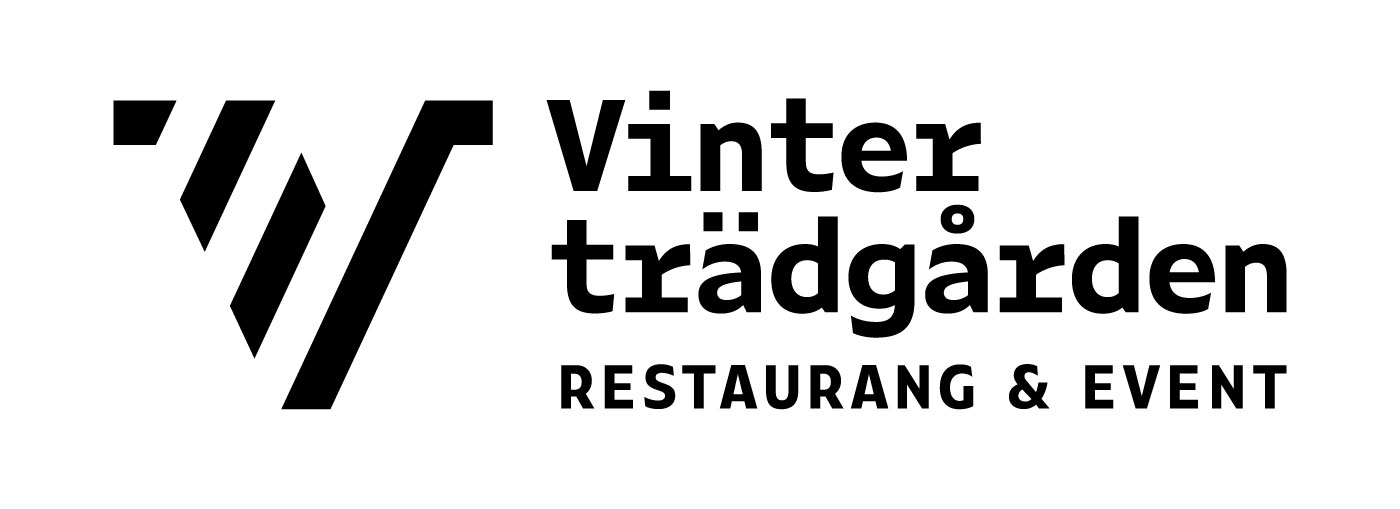 Beställningsformulär Beställare Namn/Telefon: Beställarens mail: Önskat datum och tid för leverans:Vart skall leveransen:  Vad önskas: Antal: Ev. kontaktperson om inte beställare:Ev. tillbehör (Kaffe, te, porslin osv.) Fakturauppgifter:Referensperson och ordernummer:Avdelning: Kontosträng: Övrig info: 